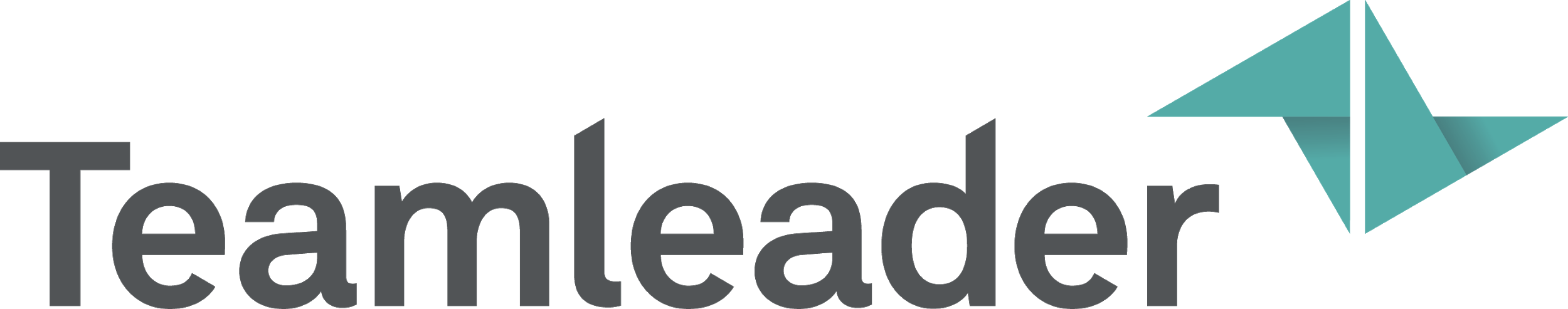 Modello di pianificazione del progettoAmbito di progettoIniziate fornendo una spiegazione dell’ambito di progetto: definisci cosa rientra e cosa no nell’ambito del tuo progetto. Ogni progetto è un accurato bilanciamento di costi, tempi, prestazioni, qualità e rischio. Potrebbero verificarsi modifiche dell’ambito di progetto (”scope creep”) e molto probabilmente influenzeranno anche il risultato (bilancio, scadenza, ...). 2. Ruoli e responsabilitàElenca tutte le persone coinvolte nel progetto. Prova a pensare a tutti gli interessati interni ed esterni al progetto. Descrivi il loro ruolo rilevante per questo progetto e aggiungi quanti più dettagli possibili per fare chiarezza. 

3. FasiQuindi, suddividi i progetti in porzioni o fasi gestibili. La maggior parte dei progetti consiste in 5 fasi: avvio, definizione e pianificazione, esecuzione, implementazione, controllo e chiusura. Ogni fase contiene specifici traguardi e attività che definirai in seguito. 4. ObiettiviElenca i principali oggetti da consegnare a clienti, partner o altre parti. Includi gli elementi da fornire, i destinatari e le scadenze. Il prossimo passo sarà quello di dividere gli elementi da fornire in traguardi e attività. 5. TraguardiUsa questa tabella per elencare i traguardi chiave all’interno del progetto. Un traguardo è un importante punto di progresso che dovrebbe essere raggiunto per ottenere il successo. Alcuni esempi sono: “Team di progetto costituito”, “business case approvato” o “primo progetto ultimato”. Guarda ai traguardi come a un gruppo di attività. Nota: una traguardo non è una fase di progetto. 6. AttivitàElenca le attività principali necessarie al completamento del progetto. Se possibile, collegale al traguardo pertinente e identifica le sequenza/e di dipendenza delle attività: ogni attività deve essere completata prima di poter iniziare la successiva? Supponiamo che la prima attività sia in ritardo, allora le dipendenze ti aiuteranno a valutare l’impatto sulla scadenza finale. 7. Gestione dell’ambito di progettoQualsiasi progetto, grande o piccolo che sia, è soggetto a cambiamenti nell’ambito di progetto durante tutta la fase di consegna. Descrivi come saranno gestiti e pensa a processi specifici come la verifica e il controllo del campo di applicazione, ruoli e responsabilità. 8. Garanzia della qualitàDescrivi in che modo ti occuperai del progetto per garantire la qualità di tutti i prodotti. Ciò dovrebbe comprendere un processo, ruoli e responsabilità chiari e meccanismi per misurare e controllare la qualità. Esempi di questi meccanismi sono le revisioni paritetiche, le revisioni dei progetti o i test sui prodotti. 7. Budget & risorseCerca di elencare il budget e le risorse necessarie per ogni elemento da consegnare, traguardo o attività. Non preoccuparti se non riesci ancora a stimare questi punti. Con il passare del tempo e con la realizzazione di un maggior numero di progetti, la tua esperienza renderà automaticamente più precise le tue stime. 8. Follow up del progettoDefinisci le comunicazioni e i rapporti previsti per questo progetto, quali rapporti settimanali sullo stato di avanzamento, revisioni regolari e comunicazione interna/esterna. Una tabella come quella qui sotto può essere utilizzata per descrivere le previsioni: Prima di iniziare...Prima che tu ti preoccupi del come, inizia a comprendere e definire le 5 W. Questo fornirà il contesto e la prospettiva a tutti i soggetti coinvolti, e vi aiuterà a partire allineati. (Riassumere il perché, il cosa, il chi e il quando del progetto:Perché? Qual è il problema principale o il valore perseguito dal progetto?Cosa? Qual è il lavoro svolto per il progetto e quali sono i principali risultati? Chi? Chi sarà coinvolto e quale sarà la sua responsabilità all’interno del progetto? Come verranno organizzati?Quando? Qual è la tempistica del progetto? Quando saranno completate le fasi chiave definite come traguardi?Attività nell’ambito di progettoAttività fuori dall’ambito di progettoNomeRuoloDescrizioneFasiDescrizioneSequenzaAvvio del progettoCreazione della pianificazione del progetto con elementi da fornire, traguardi e attivitàFase #1Elementi da fornireDescrizioneData di consegnaNuovo sito internetIncludere i dettagli degli elementi da consegnare, es. wireframe, progettazione visiva, sviluppo, test di prova. GG/MM/AATraguardoDescrizioneData di consegnaDipendenzeTeam di progetto costituitoIl team di progetto è stato costituito e informato dell’ambito di progetto. GG/MM/AAQualcosa deve essere completato prima di questo, o viceversa? AttivitàScadenzaTraguardoSequenzaCreare la pianificazione del progettoGG/MM/AAPreparazione del progettoDeve essere completata prima di passare al prossimo traguardo, “Esecuzione del Progetto”.RisorsaTraguardo o attività Sforzo (tempo o budget)Web designerProgettazione visiva5-7 giorniTipo di comunicazioneProgrammaMeccanismoPromotoreStatus del reportOgni MartedìRiunione teamProject Manager